Zavod za kulturo, šport in turizem Žalec, Aškerčeva 9 a, 3310 Žalec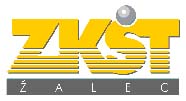 objavljaJAVNI POZIV ZA SODELOVANJE PRI PROJEKTU PRAZNIČNI DECEMBER V ŽALCU 2016 PREDMET IN NAMEN POZIVAZKŠT Zavod za kulturo, šport in turizem Žalec objavlja Javni poziv  za sodelovanje pri projektu »PRAZNIČNI DECEMBER V ŽALCU 2016« v okviru katerega bodo potekali tudi  »SEJMI DOMAČIH IZDELKOV IN DROBNE OBRTI – Praznični sejmi v Žalcu«. Sejmi bodo del programa pri programu prazničnega dogajanja v Žalcu.MERILA ZA PRIJAVONa javni razpis se lahko prijavijo samostojni podjetniki, posamezniki in vse pravne osebe, ki so registrirane in imajo veljavna dovoljenja za opravljanje dejavnosti, ki so predmet tega javnega poziva. Za ocenjevanje prispelih prijav bodo veljala naslednja merila:vsebinska ustreznost izdelkov za prodajo (domači izdelki, izdelki drobne obrti, darilni program, novoletni program, knjige),ustrezna decembrska gostinska ponudba,spremljevalni program (animacije, degustacije).Razstavno-prodajna mesta v prodajnih kioskih so namenjena razstavi in prodaji domačih izdelkov oziroma blaga ter izdelkom drobne obrti, ki po svoji obliki in namenu ustrezajo vsebini sejma (unikatni izdelki domače in umetne obrti, živilski izdelki, sladki progam, suho sadje, naravna kozmetika, izdelki iz zelišč, pijača v darilni embalaži, darilni program, novoletni program, knjige) in opravljanju gostinske dejavnosti. Prednost pri izboru imajo domači ponudniki in člani blagovne znamke Zeleno zlato. Prijava velja za izbrani datum. Ponudniki morajo biti v času sejma ves čas prisotni. Število mest na sejmu je omejeno.Praznični sejem – za sejem domačih izdelkov in drobne obrti v prodajnih hiškah - na voljo je 10 mest.Praznični sejem – za opravljanje gostinske dejavnosti v prodajni hiški – na voljo je 1 mesto.Praznični sejem – za opravljanje gostinske dejavnosti na stojnici – na voljo so 4 mesta.DATUMI IN LOKACIJECENA NAJEMA PRODAJNEGA MESTACene najema bodo skladne s Pravilnikom o oddajanju stvarnega premoženja v lasti Občine Žalec v najem, ki ga sprejema občinski svet Občine Žalec.Najemnino bo prijavljenim in izbranim ponudnikom zaračunalo podjetje JKP Žalec, ki ima sejemske hišice in stojnice v upravljanju. VLOGA MORA VSEBOVATI izpolnjeno prijavnico,dokazilo o registraciji ponudnika.PRIJAVA Vloge sprejema ZKŠT Zavod za kulturo, šport in turizem Žalec, Aškerčeva 9 a, 3310 Žalec, na zgornji naslov ali po mailu na: zkst.tic@siol.net,. Vloge sprejemamo do zapolnitve mest oz. najkasneje do 17. novembra 2016.Poziv je na ogled od 7. novmebra 2016 dalje na www.zkst-zalec.si.Kontakt: TIC Žalec, zkst.tic@siol.net, telefon 03 710 04 34. OBVEŠČANJEPrispele prijave bo pregledala in ocenila komisija ZKŠT Žalec ter v roku 8 dni izbrala najustreznejše ponudbe, ponudnike pa o izidu obvestila po elektronski pošti. Z izbranimi ponudniki bo sklenjena pogodba o sodelovanju.							   Za ZKŠT Žalec			                                                 Matjaž Juteršek, direktorNAZIV SEJMADATUM IN URELOKACIJAPraznični sejmi2. december, od 17. do 21. ure5. december, od 17. do 21. ure9. in 10. december, od 17. do 21. ure16. in 17. december, od 17. do 21. ure23. december, od 17. do 21. ure 29. in 30. december, od 17. do 21. ureŠlandrov trg Žalec